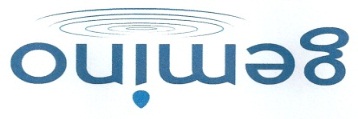 www.geminoformazione.com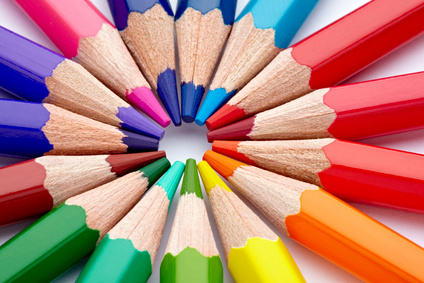 Dal lavoro in gruppo al lavoro di gruppoUn contesto sempre più complesso, richiede strumenti adeguati. Un  percorso per insegnanti, formatori, educatori e genitori efficaci. Tre fine settimana per migliorare la leadership e la capacità di gestione delle dinamiche di gruppo.Metodologia: Metodologia di tipo pratico - teorico, interattiva, con simulazioni, role play, uso del teatro trasformatore, studio di casi ed interventi concreti da poter svolgere nel gruppo.Programma e contenuti:Primo week end: sabato 11 maggio (orario 15-19) e domenica 12 maggio (orario 10 -19 con pausa pranzo)Metodi e pratiche di lavoro di gruppo: (contenuti in sintesi: definizione di gruppo, dinamiche di gruppo, approccio sistemico ai gruppi, la meta comunicazione nel gruppo, indicatori di qualità di un gruppo, deviazioni di un gruppo, la cooperazione e l’approccio cooperativo. Ogni argomento sarà affrontato con una corrispettiva attività pratica)Secondo week end: sabato 1 giugno e domenica 2 giugno (medesimi orari)La leadership dell’educatore: (scoprire la propria modalità di conduzione ed il proprio modo di essere leader di un gruppo. Comunicazione verbale, non verbale e para verbale. Saper leggere i feedback. Costruire la propria leadership attraverso il superamento dell’immagine di sé. Saper comunicare in modo autentico ed interattivo con il gruppo. La metafora che trasforma e il percorso dell’eroe. Mettere in scena la propria storia. Raccontare  e mettere in scena la storia del gruppo.Terzo week end: sabato 29 giugno e domenica 30 giugno (medesimi orari)Il gruppo disfunzionale: dalla prevenzione alla gestione di dinamiche conflittuali e del bullismo. (studio di un intervento integrato svolto a Gorizia in una scuola media: istituzione scolastica, insegnanti, genitori, alunni in gruppo, incontri individuali. Pratiche di prevenzione con simulazioni in aula; dal distacco emotivo all’empatia in gruppo; Valorizzare le differenze e le specificità : imparare ad incontrare e scoprire l’Altro; Riconoscere le dinamiche disfunzionali; definizione di bullismo e differenza tra bullismo e dinamiche conflittuali; approccio sistemico al bullismo e possibili azioni; saper guardare oltre la maschera del bullo e della vittima)Docenti del corso:Prof. Ph.D. Daniele UngaroPh.D. (Dottore di Ricerca Internazionale) in Scienze Sociali e Politiche presso l’Istituto Universitario Europeo di Fiesole. Professore di Sociologia Politica (Tecniche di Conflict Resolution) alle Università di Teramo e di Trieste (Corso di Laurea in Scienze Internazionali e Diplomatiche, sede di Gorizia). Ha frequentato il percorso SAT di Claudio Naranjo. E’ Counselor Trainer accreditato SIAF, codice FR 138T-CG. E’ autore di varie pubblicazioni, tra le quali: Democrazia ecologica, Laterza, 2004; Ho visto camminare le aquile: la prova del terremoto attraverso i processi di elaborazione del lutto, in M. Farinosi e A. Micalizzi (cur), Net-Quake. Media digitali e disastri naturali, Franco Angeli, 2012. Ha coordinato vari progetti di ricerca e di intervento a livello nazionale e internazionale. Si occupa da molti anni di formazione nel campo della comunicazione, gestione dei conflitti, dinamiche di gruppo, gestione del burnout e stress da lavoro correlato, del mobbing e delle dinamiche di bullismo a scuola.Dott.ssa Ric. Elisabetta DamianisDottore di Ricerca in sociologia dello sviluppo e Gestalt Counselor Trainer SIAF (Società Italiana, Armonizzatori Familiari) con codice: FR129T – CG. Allieva da cinque anni del Prof. Claudio Naranjo (medico e psicoterapeuta di fama internazionale). Si è successivamente formata alla gestione delle dinamiche di gruppo, dello stress, alle dinamiche di coppia e art counseling. Da oltre 10 anni lavora nell’ambito della relazione d’aiuto, del counseling, dialogo interculturale, tecniche transpersonali di meditazione e movimento spontaneo. Oltre ai colloqui individuali indirizzati ad adulti, bambini ed adolescenti, ed ai colloqui di coppia, si occupa di formazione alla “Comunicazione Autentica” ed al Counseling. Ha partecipato a numerosi progetti di prevenzione del disagio nelle scuole e di educazione alla comunicazione autentica ed interculturale. E’ direttrice della scuola di counseling Gemino di Gorizia. Autrice di diverse pubblicazioni inerenti il counseling, l’educazione ed il dialogo interculturale, ha lavorato presso scuole, Università (di Teramo e Udine) ed enti pubblici e privati.Sede del corso:Tolmezzo, presso l’ex asilo di Caneva.Costi:Il percorso formativo può essere svolto in maniera completa partecipando a tutti tre i week end o a livello di singolo incontro. Il corso completo (3 fine settimana di 12 ore ciascuno) costa € 400 pagabili in due rate. Costo del singolo fine settimana €170. Modalità d’iscrizione:compilare la scheda d’iscrizione scaricabile dal sito www.geminoformazione.com ed effettuare il versamento (di € 200 come prima rata del percorso completo o €170 se solo un week end). Inviare scheda e ricevuta versamento possibilmente via mail a geminoformazione@gmail.com. Se ci sono difficoltà o esigenze particolari chiamare il numero 0481/538495 o 348/2836007.Tempi d’iscrizione:Entro il 3 maggio per l’intero percorso e per il primo week endEntro il 24 maggio per il secondo week endEntro il 22 giugno per il terzo week end.                      